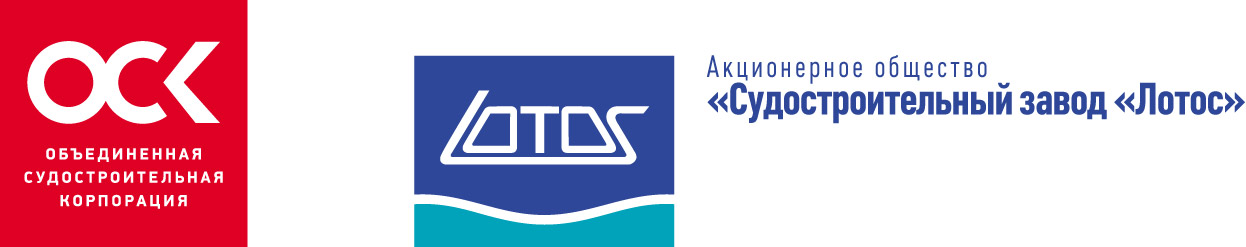 Перечень правовых актов в области противодействия коррупцииФедеральные законы— Федеральный закон  от 25.12.2008 г. №273-ФЗ "О противодействии коррупции" — Федеральный закон  от 07.08.2001 г. №115-ФЗ "О противодействии легализации(отмыванию)доходов, полученных преступным путем, и финансированию терроризма "— Федеральный закон  от 03.12.2012 г. №230-ФЗ "О контроле за соответствием расходов лиц, замещающих государственные должности, и иных лиц их доходам"Указы Президента Российской Федерации— Указ Президента Российской Федерации от 07.04.2016 г. №147  " О Национальном плане противодействия коррупции на 2016-2017 годы"— Указ Президента Российской Федерации от 13.04.2010 г. №460  " О Национальной стратегии противодействия коррупции и Национальном плане противодействия коррупции на 2010-2011 годы"— Указ Президента Российской Федерации от 23.06.2014 г. №453  " О внесении изменений в некоторые акты президента Российской Федерации по вопросам противодействия коррупции"— Указ Президента Российской Федерации от 23.06.2014 г. №460  " Об утверждении формы справки о доходах, расходах, об имуществе и обязательствах имущественного характера и внесении изменений в некоторые акты Президента Российской Федерации"— Указ Президента Российской Федерации от 02.04.2013 г. №309  " О мерах по реализации отдельных положений Федерального закона "О противодействии коррупции" — Указ Президента Российской Федерации от 02.04.2013 г. №310  " О мерах по реализации отдельных положений Федерального закона "О контроле за соответствием расходов лиц, замещающих государственные должности, и иных лиц их доходам""  — Указ Президента Российской Федерации от 21.09.2009 г. №1065  " О проверке достоверности и полноты сведений, представляемых гражданами, претендующими на замещение должностей федеральной государственной службы, и федеральными государственными служащими, и соблюдения федеральными государственными служащими требований к служебному поведению" — Указ Президента Российской Федерации от 18.05.2009 г. №560  " О представлении гражданами, претендующими на замещение руководящих должностей в государственных корпорациях, фондах и иных организациях, лицами, замещающими руководящие должности в государственных корпорациях, фондах и иных организациях, сведений о доходах, об имуществе и обязательствах имущественного характера" — Указ Президента Российской Федерации от 08.07.2013 г. №613  " Вопросы противодействия коррупции" Постановления Правительства Российской Федерации— Постановление Правительства Российской Федерации от 22.07.2013 г. №613 "О представлении гражданами, претендующими на замещение должностей в организациях, созданных для выполнения задач, поставленных перед Правительством Российской Федерации, и работниками. замещающими должности в этих организациях, сведений о доходах. Расходах, об имуществе и обязательствах имущественного характера. Проверке достоверности и полноты представляемых сведений и соблюдения работниками требований к служебному поведению"— Постановление Правительства Российской Федерации от 07.10.2013 г. №883 "О внесении изменений в перечень организаций, созданных для выполнения задач, поставленных перед  Правительством Российской Федерации" — Постановление Правительства Российской Федерации от 05.07.2013 г. №568 "О распространении на отдельные категории граждан ограничений, запретов и обязанностей, установленных Федеральным законом "О противодействии коррупции" и другими федеральными законами в целях противодействия коррупции" — Постановление Правительства Российской Федерации от 09.01.2014 г. №10 "О порядке сообщения отдельными категориями лиц о получении подарка в связи с их должностным положением или исполнением ими служебных (должностных)обязанностей, сдачи и оценки подарка, реализации (выкупа) и зачисления средств, вырученных от его реализации"— Постановление Правительства Российской Федерации от 21.08.2012 г. №841 "О соблюдении работниками государственных корпораций и государственных компаний положений статьи 349.1 Трудового кодекса Российской Федерации"Ведомственные акты— Приказ Министерства труда и социальной защиты российской Федерации от 07.10.2013 г. №530н "О требованиях к размещению и наполнению подразделов. Посвященных вопросам противодействия коррупции, официальных сайтов федеральных государственных органов, Центрального Банка Российской Федерации, Пенсионного фонда Российской Федерации, Фонда социального страхования Российской Федерации, Федерального фонда обязательного медицинского страхования, государственных корпораций (компаний), иных организаций, созданных на основе федеральных законов, и требованиях к должностям, замещение которых влечет за собой размещение сведений о доходах, расходах и обязательствах имущественного характера" (зарегистрировано в минюсте России 25 декабря 2013 г. №30803)— " Методические рекомендации по разработке и принятию организациями мер по предупреждению и противодействию коррупции" (изданы Министерством труда и социальной защиты Российской Федерации 08 11.2013 г. во исполнение Указа президента Российской Федерации от 02.04.2013 г. №309 "О мерах по реализации отдельных положений Федерального закона "О противодействии коррупции" и в соответствии со статьей 13.3 Федерального закона от 25.12.2008 г. №273-ФЗ "О противодействии коррупции"  и опубликованы на сайте http://www.rosmintrud.ru) — Свидетельство о присоединении АО "ОСК" к Антикоррупционной хартии российского бизнеса  Локальные правовые акты АО «ССЗ «Лотос»— Приказ №26-ORD-797 от 10.08.2018 года «Об утверждении Плана противодействия коррупции в АО «ССЗ «Лотос» на 2018-2020 годы»; — План противодействия коррупции в АО "ССЗ "Лотос" на 2018-2020 годы;— Приказ №26-ORD-802 от 13.08.2018 года «О комиссии по соблюдению норм корпоративной этики и урегулированию конфликта интересов»; — Положение о комиссии по соблюдению норм корпоративной этики и урегулированию конфликта интересов;— Приказ № 26-ORD-801 от 13.08.2018 года «О порядке урегулирования конфликта интересов»; — Положение о порядке урегулирования конфликта интересов;— Приказ №26-ORD-803 от 13.08.2018 года «Об утверждении положения «О сообщении работниками АО «ССЗ «Лотос» о получении подарка в связи с их должностным положением или исполнением ими служебных (должностных) обязанностей, сдаче и оценке подарка, реализации (выкупе) и зачислении средств, вырученных от его реализации; — Положение о сообщении работниками АО «ССЗ «Лотос» о получении подарка в связи с их должностными положением или исполнением ими служебных (должностных) обязанностей, сдаче и оценке подарка, реализации (выкупе) и зачислении средств, вырученных от его реализации; — Кодекс корпоративной этики работников АО «ССЗ «Лотос»;— Основы антикоррупционной политики в АО "ССЗ "Лотос".